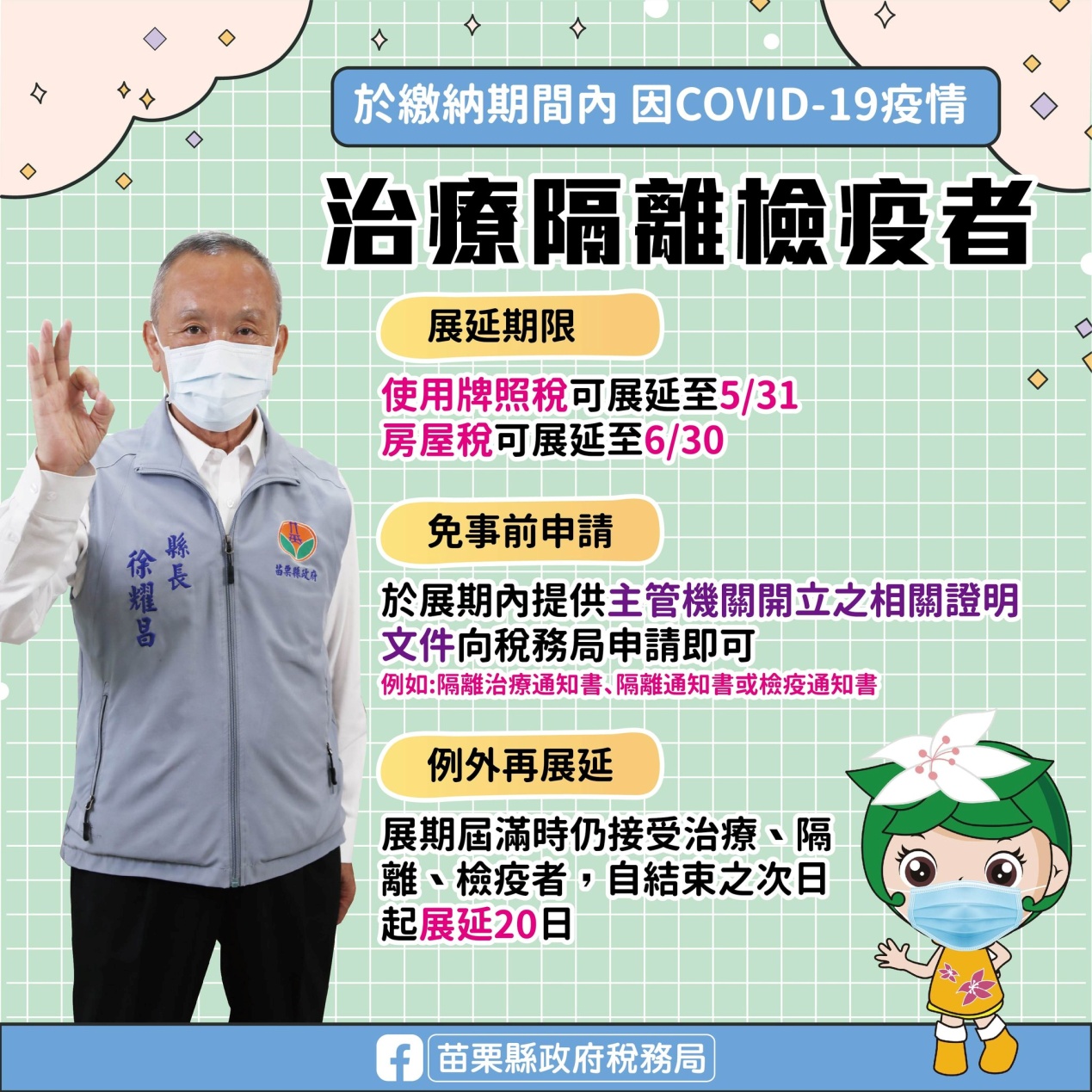 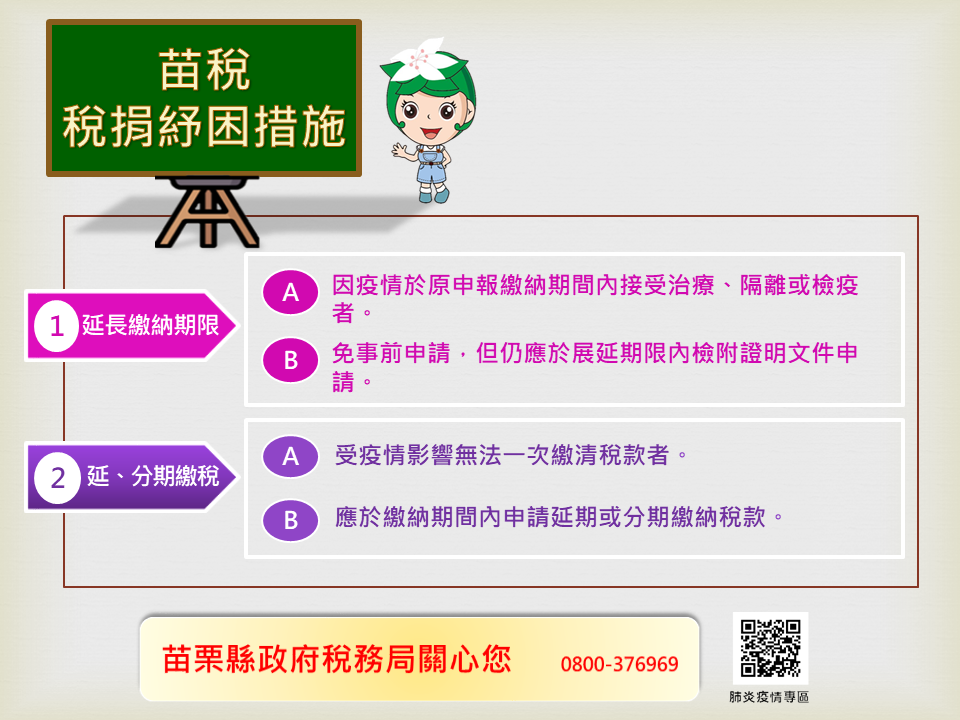 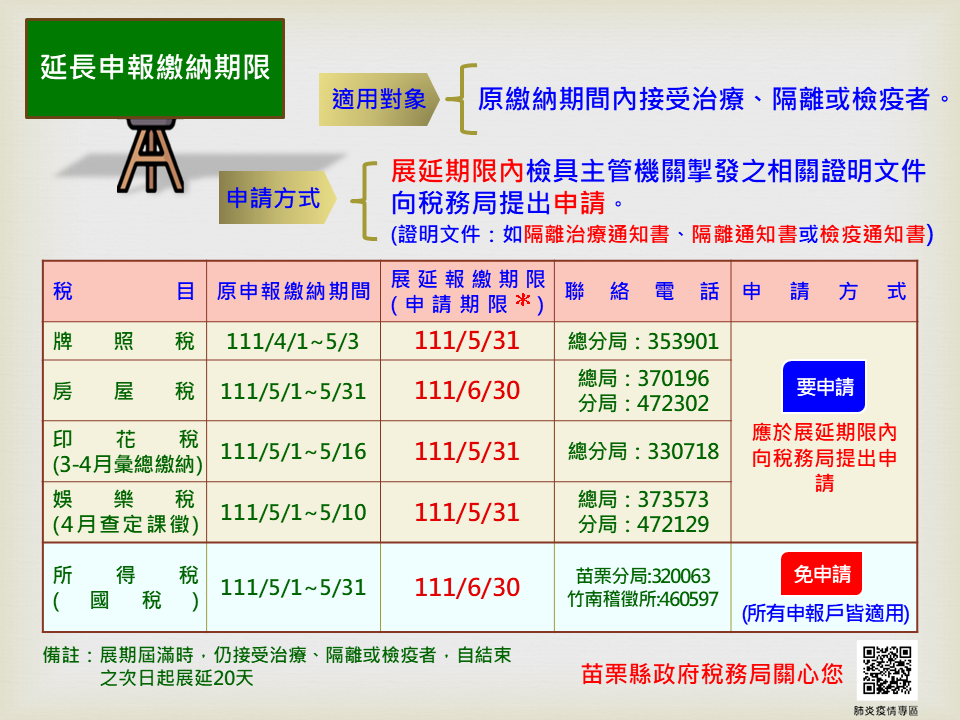 s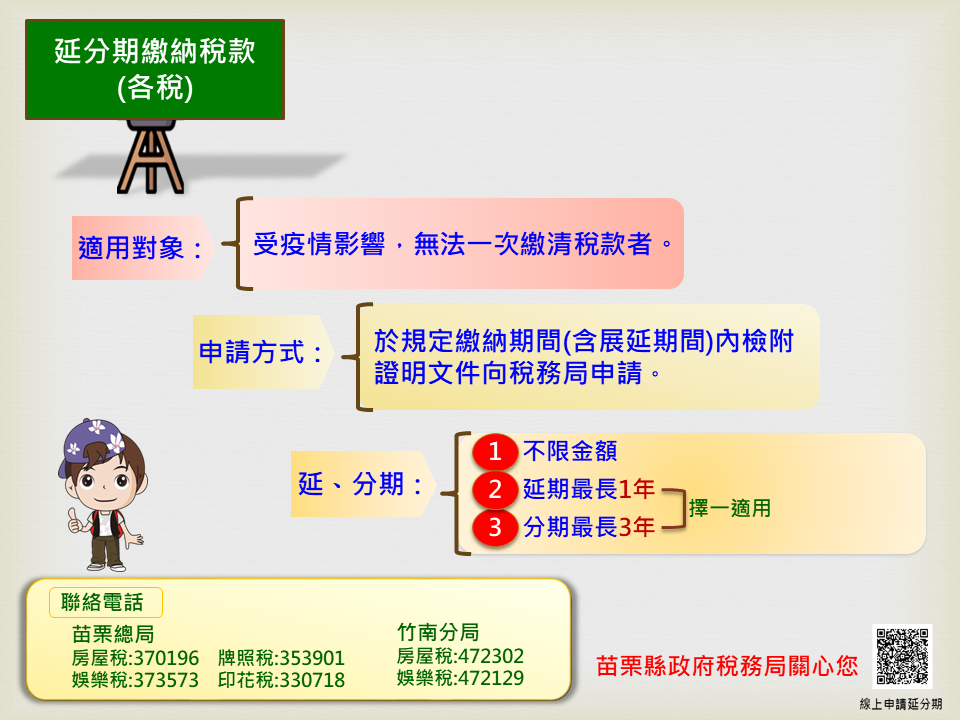 